C7 Organic Chemistry – Crude Oil, Alkanes and AlkenesFactsCarbon compounds as fuels:Crude oil is running out. It is the remains of ancient biomass formed mostly from buried plankton in mud.Crude oil is mostly made of large numbers of hydrocarbons (hydrogen and carbon atoms only).Most of the hydrocarbons in crude oil are alkanes.The general formula for alkanes is CnH2n+2The first 4 alkanes are methane, ethane, propane and butane. Hydrocarbons in crude oil can be separated into fractions containing similar numbers of carbon atoms using fractional distillation.Petrol, diesel, oil, kerosene, heavy fuel oil and liquefied petroleum are produced from crude oil.Lubricants, polymers and detergents used in modern life are produced by the petrochemical industry.The size of the hydrocarbons can affect their properties e.g.Boiling pointViscosityFlammabilityThe combustion of hydrocarbons releases energyDuring combustion, the carbon and hydrogen are oxidised to produce carbon dioxide and water (complete combustion).Hydrocarbons can be cracked (broken down) to produce smaller, more useful molecules.Cracking can be done by catalytic cracking and steam cracking. The products of cracking are alkanes and alkenes. There is high demand for fuels with small molecules and so some of the products of cracking are used as fuels. Alkenes are more reactive than alkanes. You can test for alkenes using bromine water as they react with it.Alkenes are used to make polymers and as starting materials for the production of many other chemicals. Reactions of alkenes:Alkenes are hydrocarbons with a double carbon-carbon bond.The general formula for alkenes is CnH2nThe first 4 alkenes are ethene, propene, butene and pentene Alkenes react with oxygen in combustion reactions but they tend to burn in air with smoky flames due to incomplete combustion. Alkenes react by adding atoms across the carbon-carbon double bond to become a carbon-carbon single bond. Alkenes react with hydrogen in the presence of a catalyst to produce the corresponding alkane.Alkenes react with water (steam) in the presence of a catalyst to produce alcoholAlkenes react with halogens to produce a saturated compound with 2 halogen atoms in the molecule e.g. ethene + bromine  dibromoethaneAlkenes can be used to make polymers such as poly(ethene) and poly(propene) by addition polymerisation.Task 1: Watch Free Science lessons (if you can) and do a mind map of the informationGCSE Science Chemistry (9-1) Crude oil and hydrocarbonsGCSE Science Chemistry (9-1) Properties of hydrocarbonsGCSE Science Chemistry (9-1) Combustion of hydrocarbonsGCSE Science Chemistry (9-1) Fractional Distillation of Crude OilGCSE Science Chemistry (9-1) CrackingGCSE Science Chemistry (9-1 Triple) AlkenesGCSE Science Chemistry (9-1 Triple) Reactions of Alkenes 1GCSE Science Chemistry (9-1 Triple) Reactions of Alkenes 2Task 2: Test yourself! Answer these quick fire questions.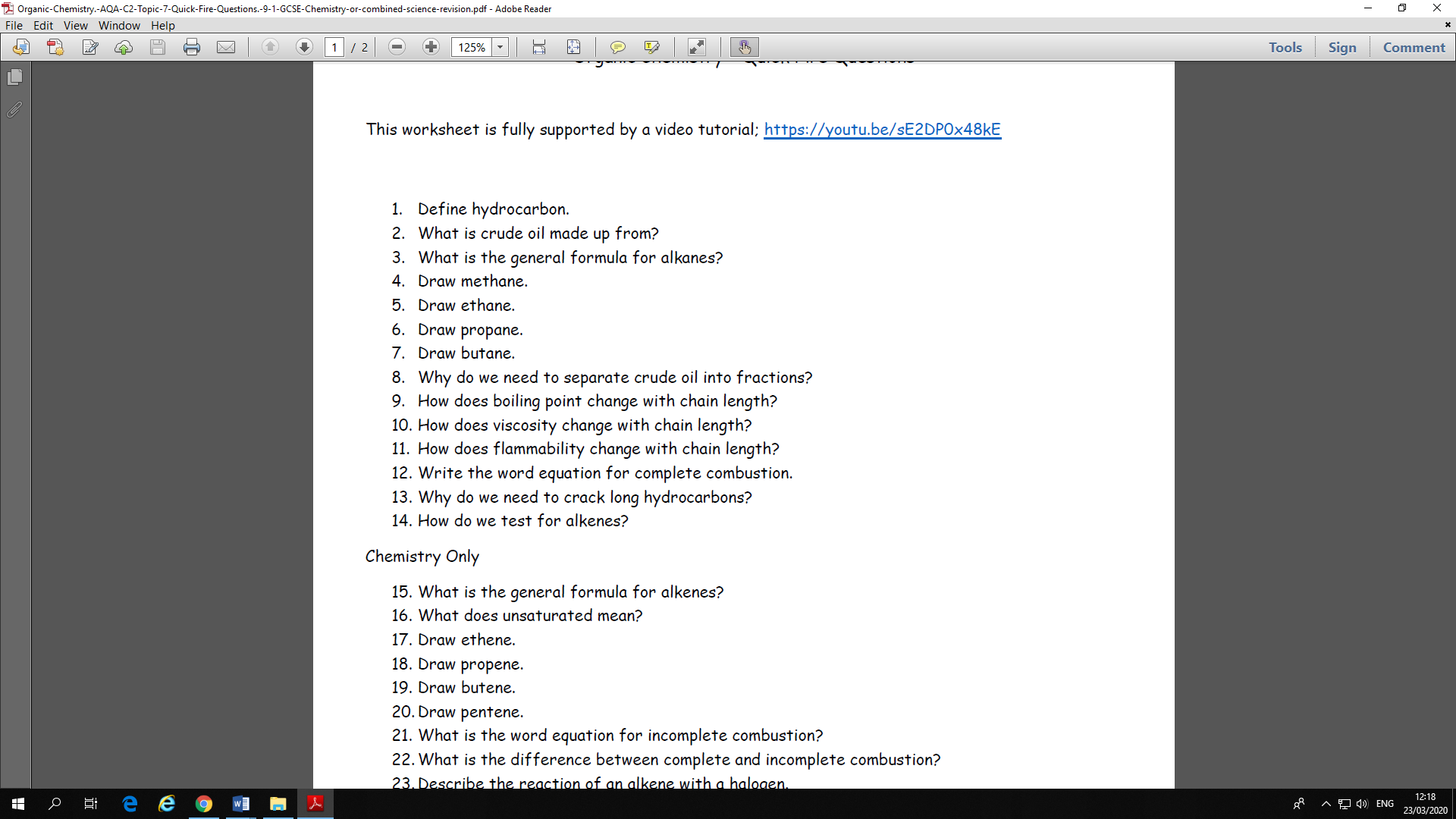 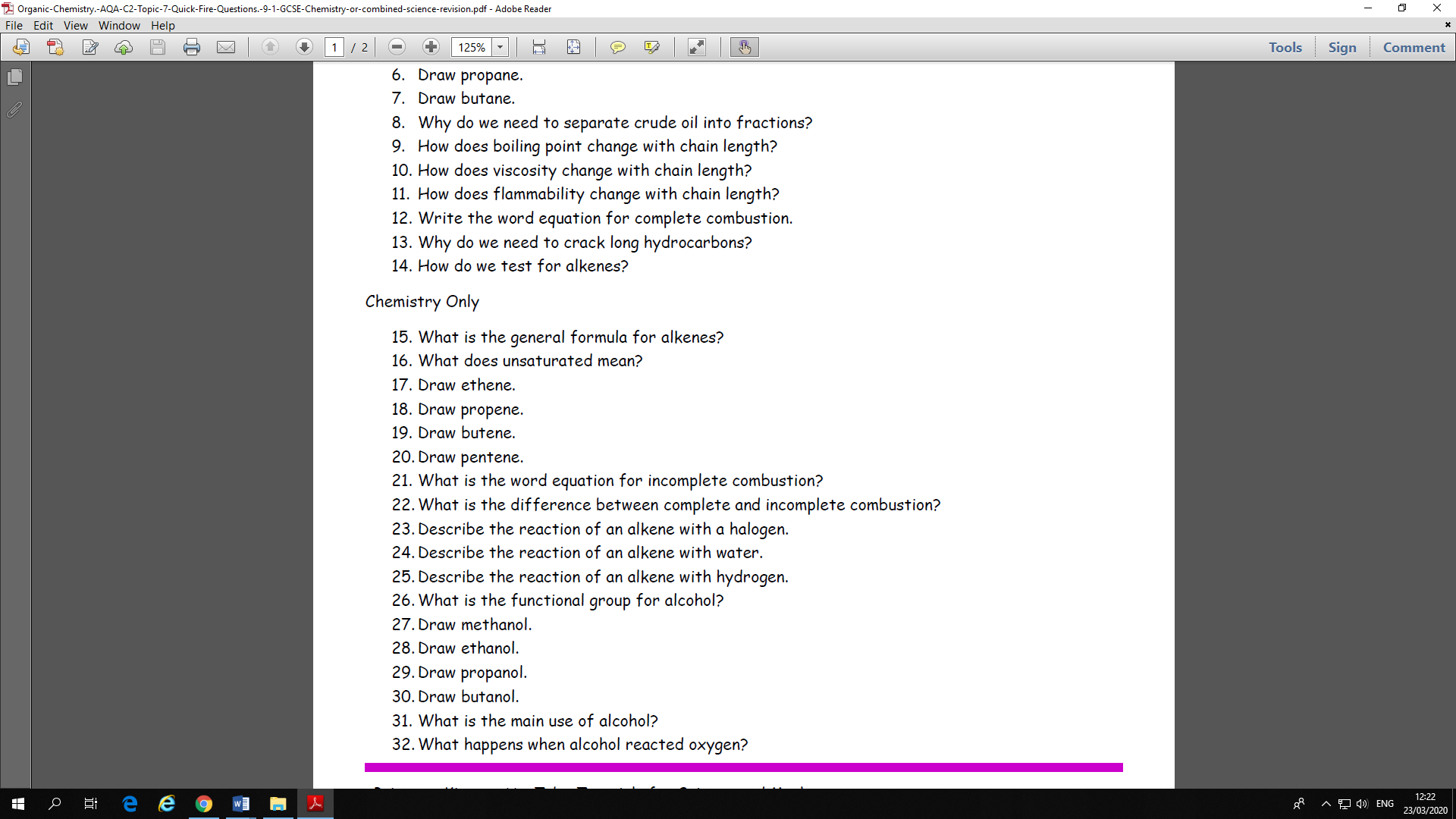 Task 3:  Answer these Multiple Choice Questions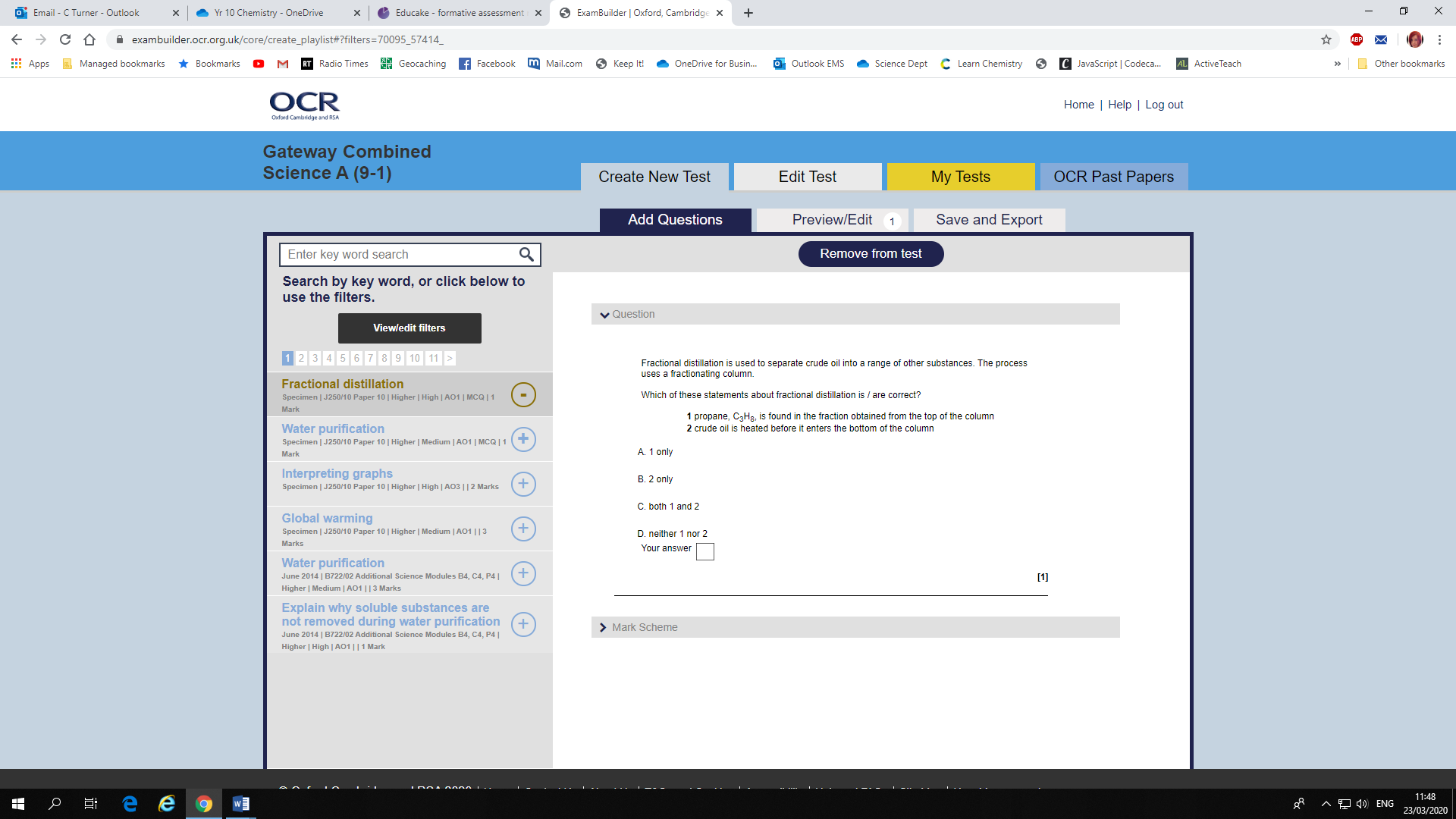 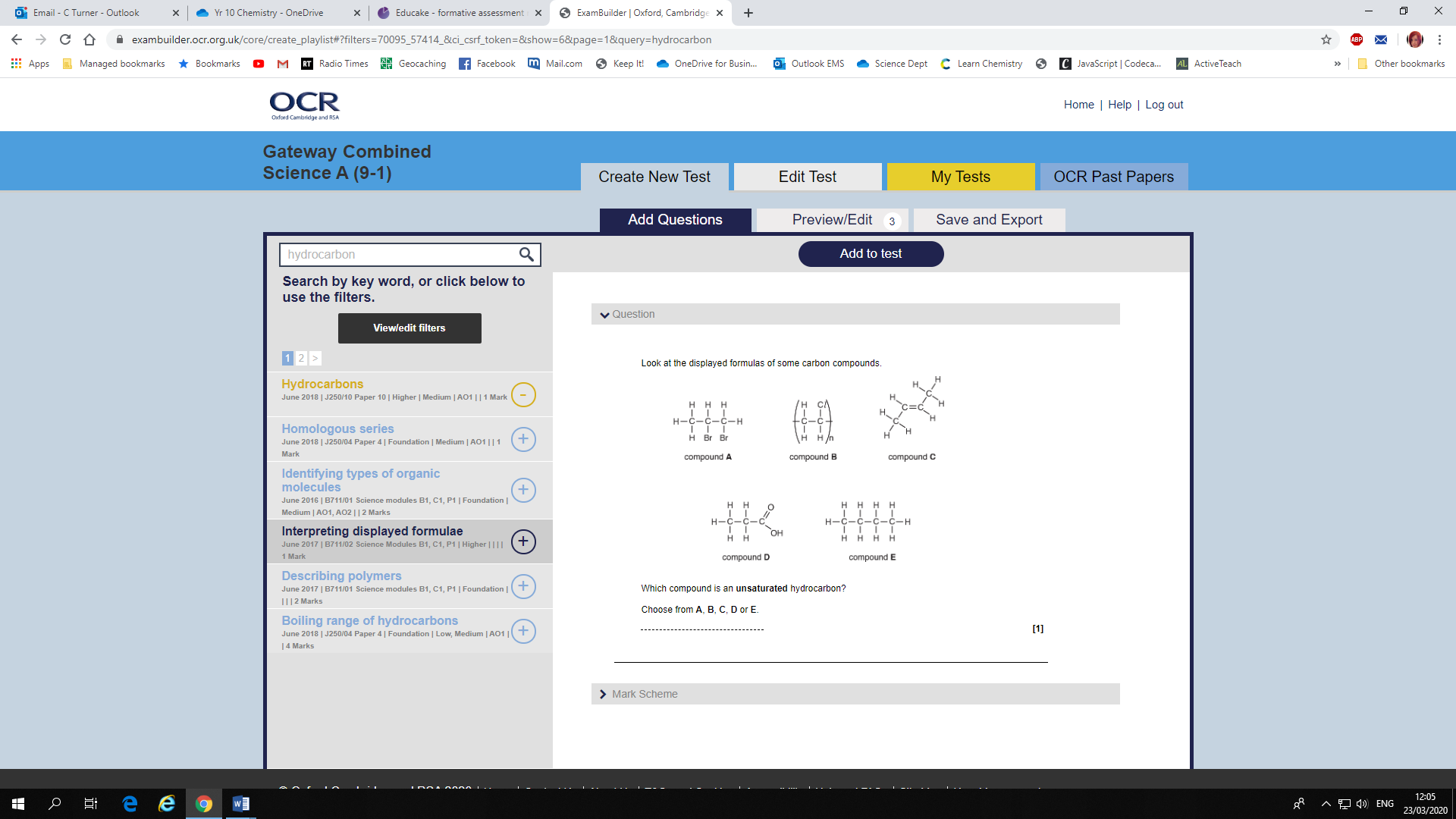 Task 4:  Answer these Shorter Answer Questions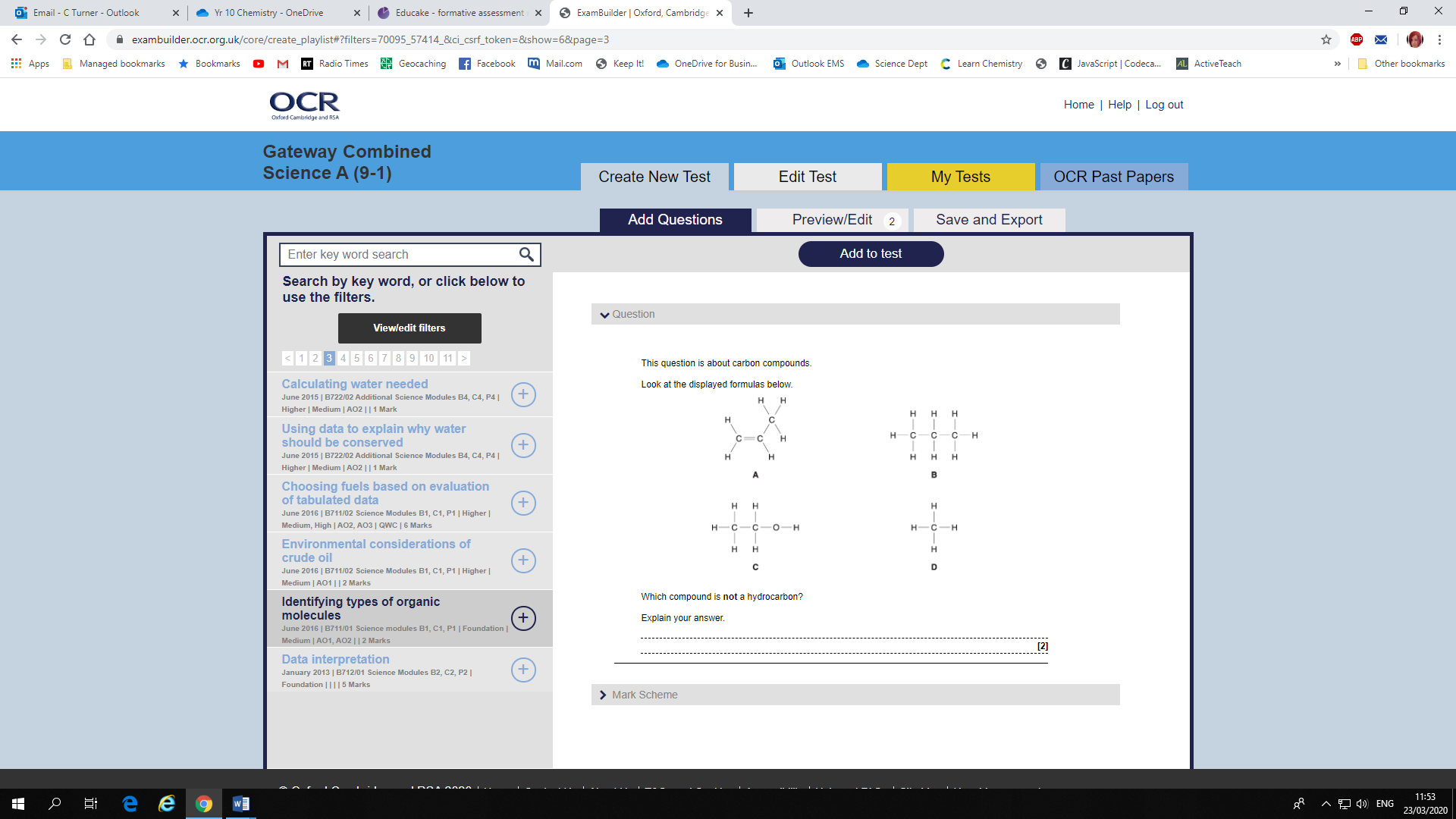 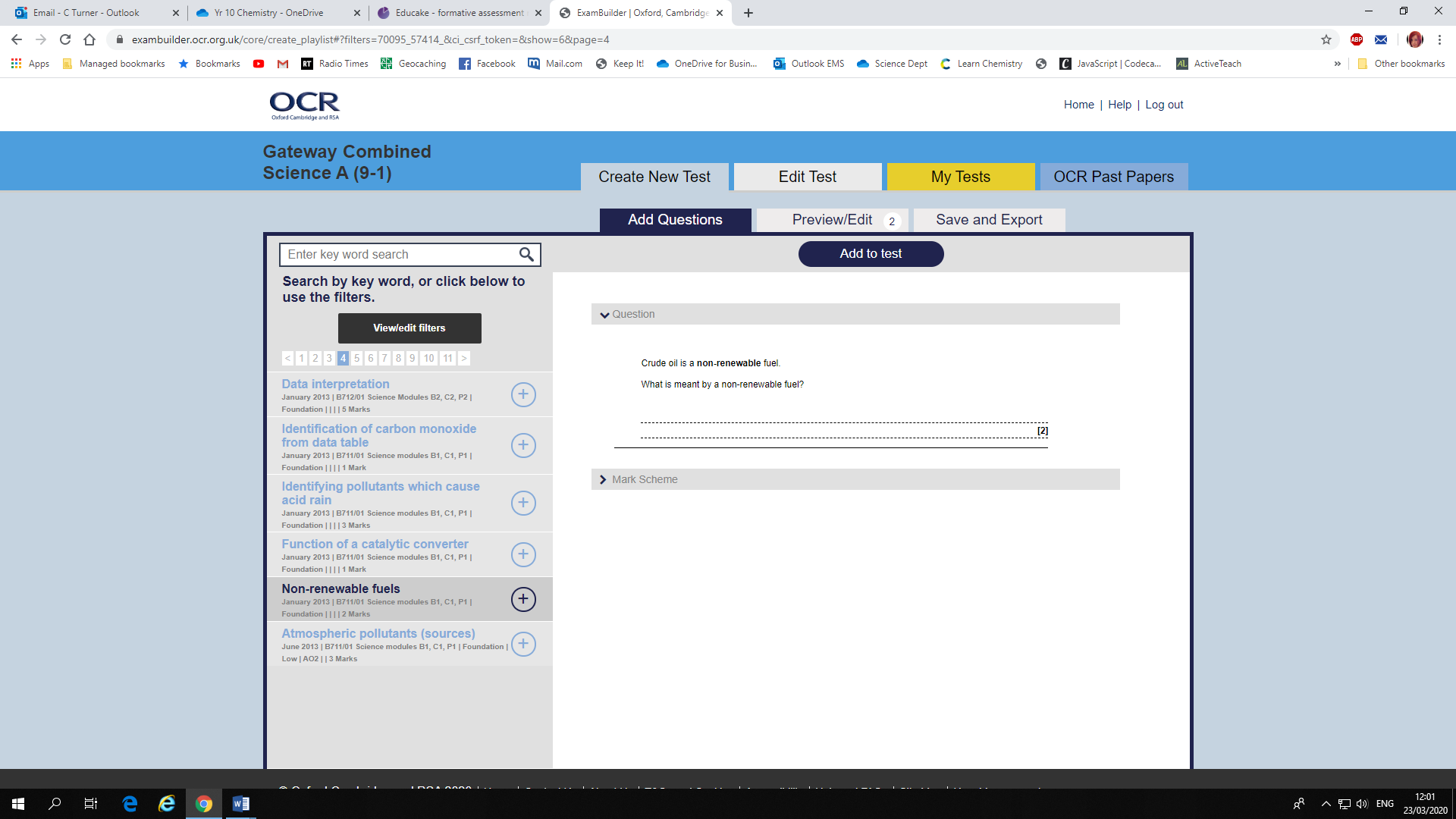 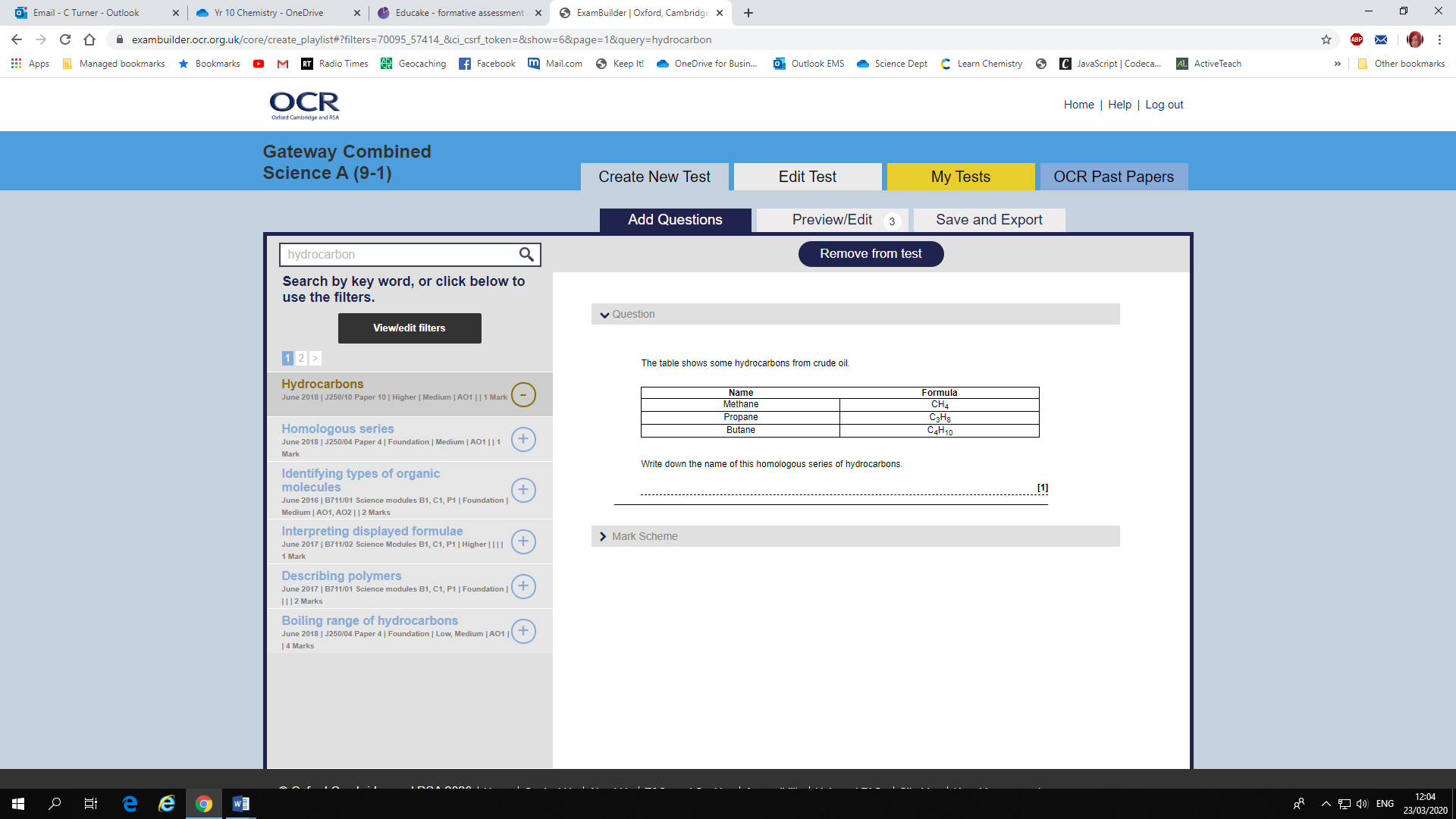 Task 5:  Answer these Longer Answer Questions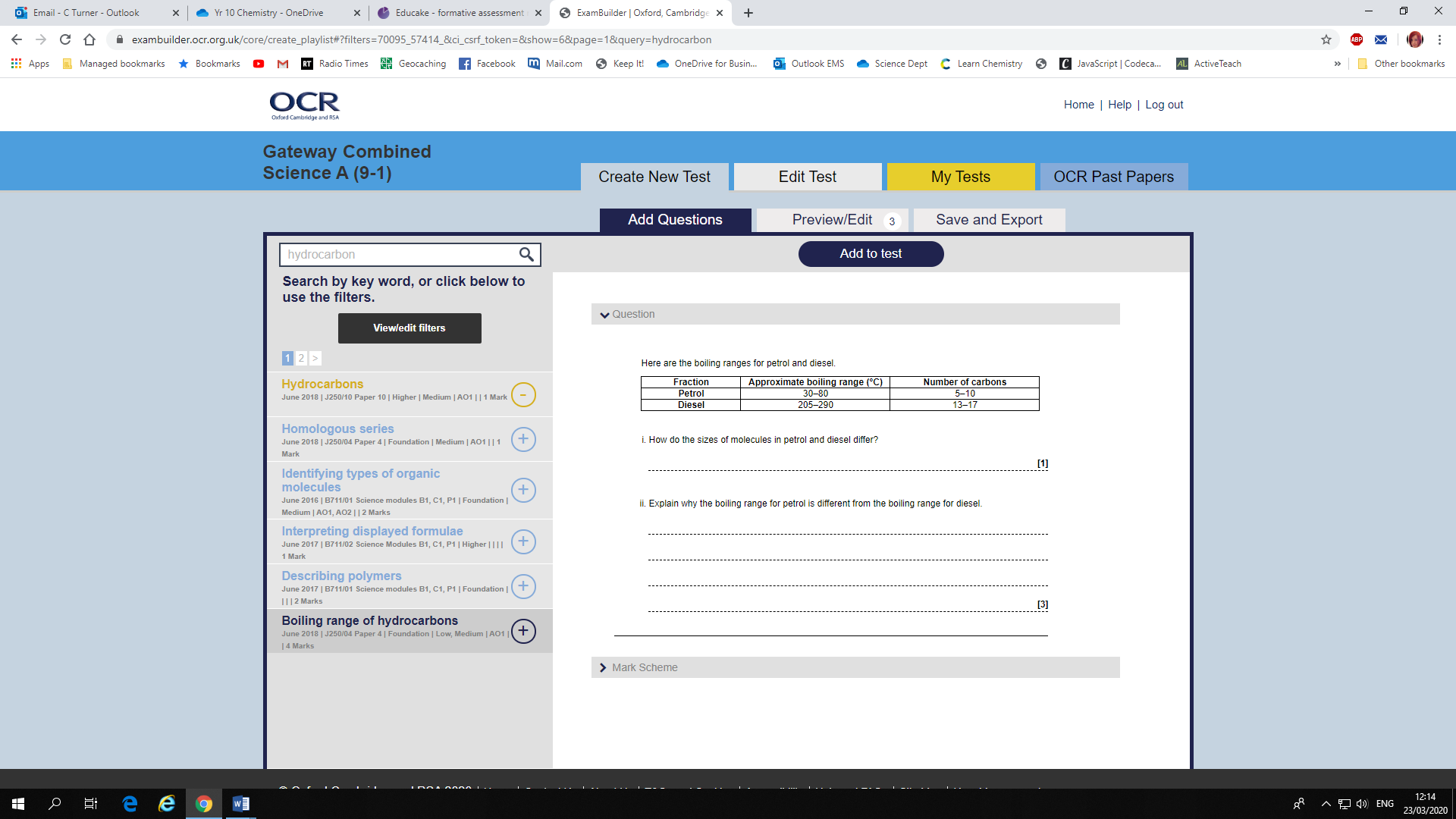 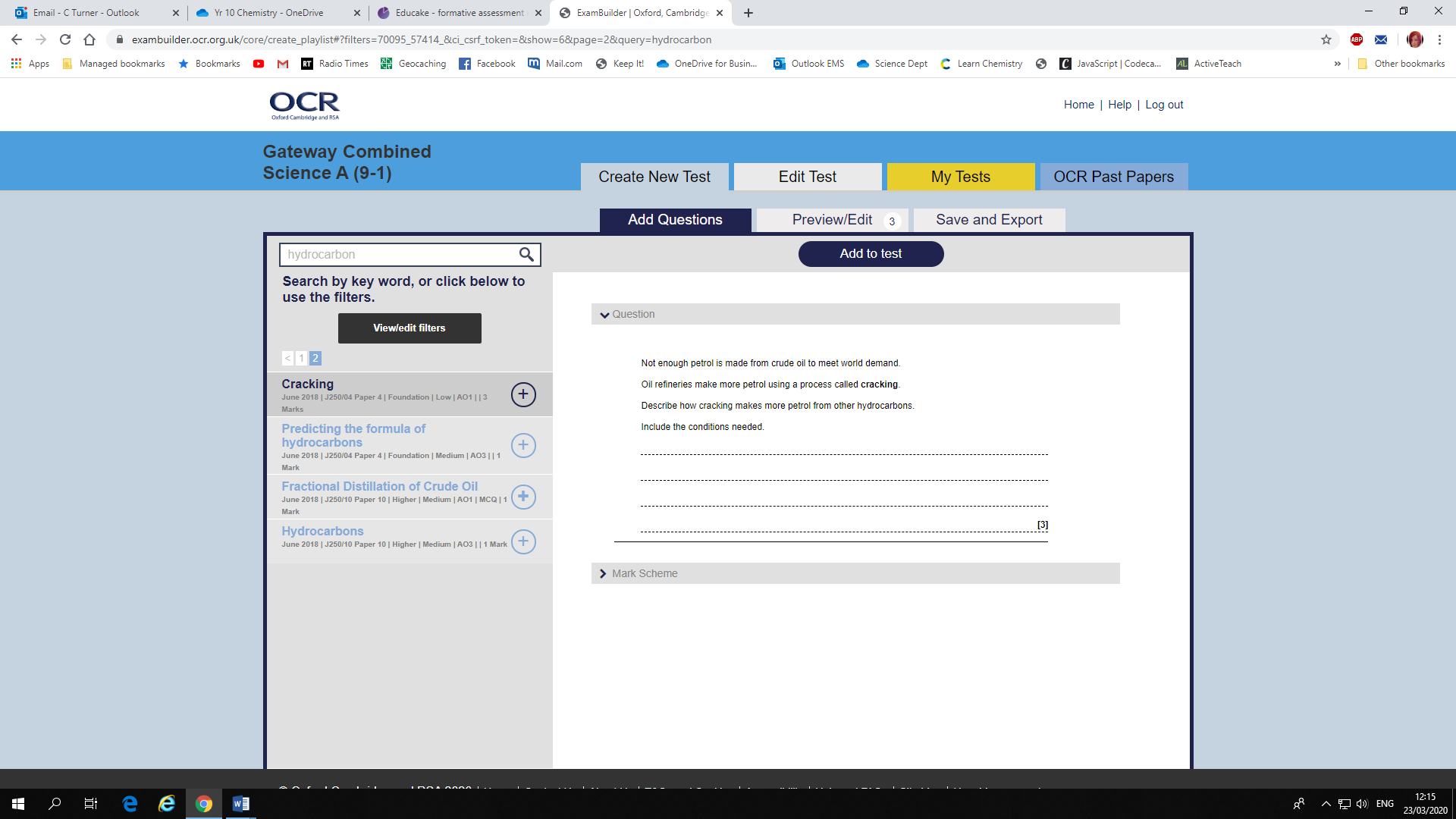 Task 6:  Researching uses of alkanes and alkenesFind out some uses of alkanes and alkenes.  Describe how alkenes are produced from crude oil and explain why this is necessary. Describe how alkenes used to make polymers and name some uses of polymers. 